.All level of lessons offered in Portage/Kalamazoo/Vicksburg ­ MichiganStart on lyrics ­ after 32 counts,S1: Double Heel Tap [Hop] Double Heel Tap [Hop], HEEL HOOK HEEL TOES2: Steps & Touch, 3 Steps & TouchS3: HEEL STRUTS [forward]S4: 2 ROCKING CHAIRS [slowly ¼ left]S5: SLOW JAZZ BOXStart over ­­Debbie specializes in teaching the 44 basics & offering mini­workshops at her studio in Portage for all levelsVisit her website for lesson information or email/call to schedule a mini­workshops with your friends:www.effortlessdance.com, effortlessdance@yahoo.com, 269­207­7421Hey O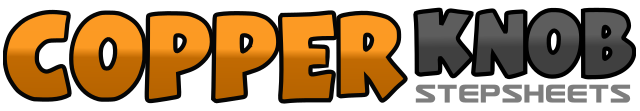 .......Count:40Wall:4Level:Beginner Plus.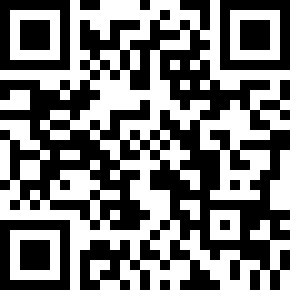 Choreographer:Debbie Snell (USA) - December 2015Debbie Snell (USA) - December 2015Debbie Snell (USA) - December 2015Debbie Snell (USA) - December 2015Debbie Snell (USA) - December 2015.Music:Hey-O - Johnny ReidHey-O - Johnny ReidHey-O - Johnny ReidHey-O - Johnny ReidHey-O - Johnny Reid........1-2 &R Heel Touch [Diagonal Forward], R Heel Touch [Diagonal Forward], R Step [Home = &]3-4 &L Heel Touch [Diagonal Forward], L Heel Touch [Diagonal Forward], L Step [Home = &]5-6R Heel Touch [Diagonal Forward], R Hook [Cross in Front]7-8R Heel Touch [Forward], R Toe Touch [Back]1-43 Steps [Moving Right = side, together, side], Ball Touch [Home]5-83 Steps [Moving Left = side, together, side], Ball Touch [Home]1-42 HEEL STRUTS [Moving FORWARD] = R Heel Touch [forward], Drop R Toe [foot is now flat with full weight] = L Heel Touch [forward], Drop L Toe [foot is now flat with full weight]5-82 HEEL STRUTS [Moving FORWARD] = Repeat counts 1­4 above1-2R Rock [Forward], L Recover [In Place]3-4R Rock [Back & ⅛ Left], L Recover [In Place]5-6R Rock [Forward & ⅛ Left], L Recover [In Place]7-8R Rock [Back], L Recover [In Place]1-2R Cross [Right over Left], Hold [clap]3-4L Step [Back], Hold [clap]5-6R Step [To Side], Hold [clap]7-8L Step [Forward], Hold [clap]